Пример резюме медсестрыФИОДата рождения: xx.xx.xxxx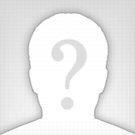 Город: МоскваМоб. телефон: +7 (000) 000 00 00E-mail: xxxxxxxxxxx@gmail.comОсновные данные:Желаемая должность:ПрорабЗанятость: постояннаяОпыт работы: от 5 летИностранные языки: английскийНаличие прав: естьНаличие автомобиля: естьОпыт работы:2014 — 2016Компания: ООО «ИнвестСтрой»Прораб отделочных работОбязанности:Распределение задач и материалов для сотрудниковПланирование работКонтроль выполнения поставленных задачПриемка выполненной работы согласно СНиПВедение исполнительной документации, нормативных журналовСдача готовых объектов Технадзору и заказчикуЗакупка материаловРабота с подрядчикамиВыполнение индивидуальных поручений начальстваСогласование и экспертиза проектов в службах городаРабота с проектировщиками2010 — 2014Компания: ООО «Новая Энергия»Начальник кабельного участка Обязанности:Взаимодействие с заказчикамиРабота с проектно-сметной документациейВедение табеля учета рабочего времениСоставление заявок на материалыКонтроль качества выполненных работСоставление графиков производства работВедение журналовУчет выполненных работЭлектромонтажные работыРуководство бригадойСоставление отчетностиТехнадзорВедение объектаОбразование:2005 — 2010НГАСУ СибСтриН, Промышленно-гражданское строительствоПрофессиональные навыки:Знание СНИП, ГОСТ, СП, проектной документации, нормативных актовГрамотная устная речьУмение вести деловую перепискаЗнание оргтехникиРабота в программах: Autocad, Гранд-Смета; MS OfficeО себе:ОтветственностьЦелеустремленностьКоммуникабельностьАккуратностьАктивностьИсполнительностьОбучаемостьПунктуальность